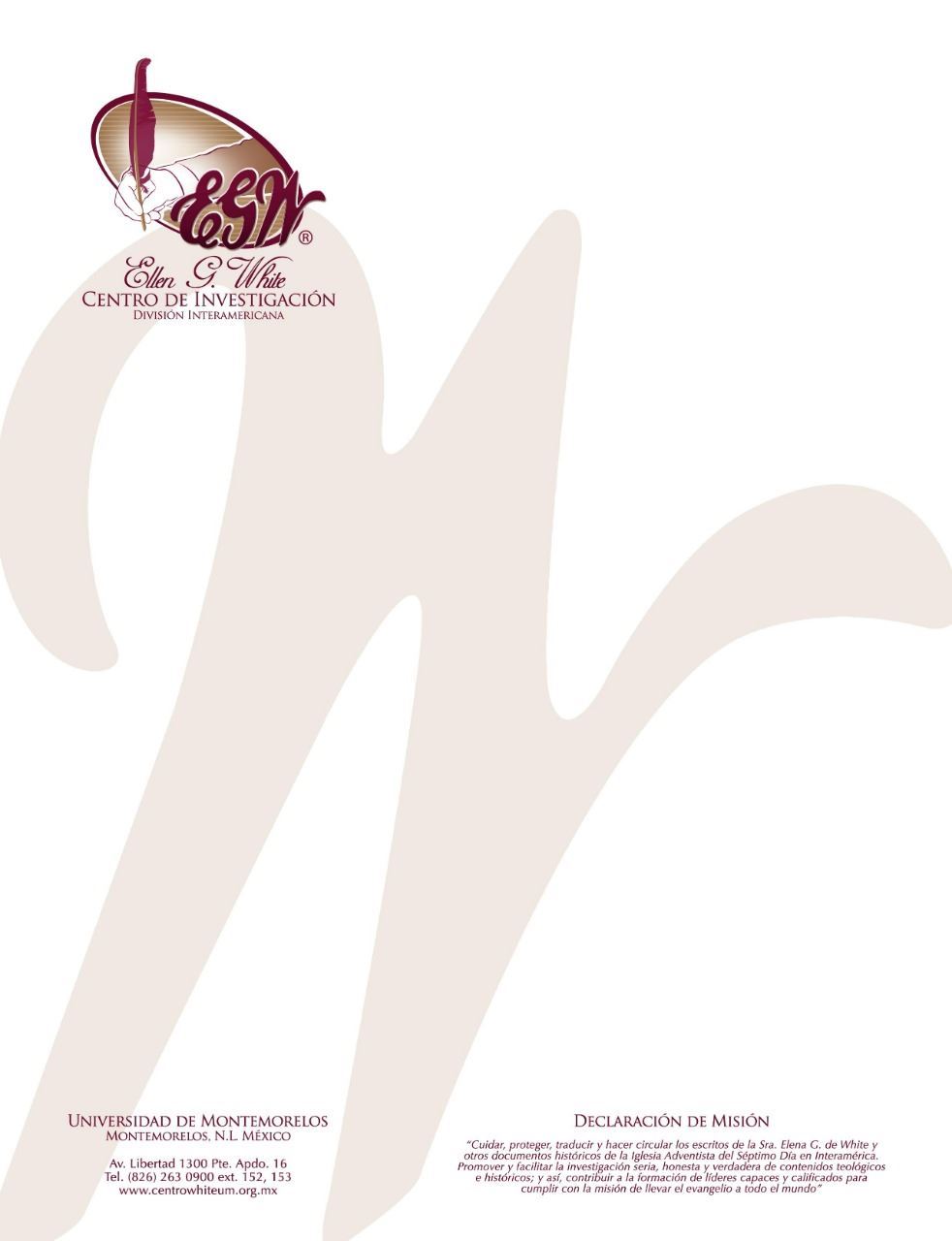 Pregunta 82101 Preguntas acerca de Ellen White y sus Escritos, por William Fagal, p. 183-184.¿Cómo pueden los cristianos resolver los conflictos de la mejor manera?Necesito algunas citas acerca de lo que Elena White dice sobre cómo las discusiones pueden resolver conflictos. Es para un proyecto escolar, pero definitivamente aplicaría la información para la vida.El siguiente pasaje puede resultarte útil. Es de Patriarcas y Profetas, páginas 556-558 . Puedes retroceder un poco y leer la parte de la historia que precede a esta cita para obtener el panorama completo.También puedes encontrar útil un capítulo en Obreros Evangélicos (515-519). Es acerca de cómo resolver conflictos, mal entendidos y heridas en la iglesia. Básicamente, el consejo de la Sra. White era seguir las instrucciones de Jesús en Mateo 18. A continuación, el material de Patriarcas y Profetas:¡Cuán a mundo provienen serias dificultades de una simple interpretación errónea, hasta entre aquellos que son guiados por los móviles más dignos! Y sin el ejercicio de la cortesía y la paciencia, ¡qué resultados tan graves y aun fatales pueden sobrevenir! Las diez tribus recordaban cómo, en el caso de Acán, Dios había reprendido la falta de vigilancia para descubrir los pecados que existían entre ellas. Ahora habían decidido obrar rápida y seriamente; pero al tratar de evitar su primer error, habían llegado al extremo opuesto. En vez de hacer una investigación cortés para averiguar los hechos del caso, se habían presentado a sus hermanos con censuras y condenación. Si los hombres de Gad y de Rubén hubieran respondido animados del mismo espíritu, la guerra habría sido el resultado. Si bien es importante, por un lado, que se evite la indiferencia al tratar con el pecado, es igualmente importante, por otro lado, que se eviten los juicios duros y las sospechas infundadas.Muchos que son muy sensibles a la menor crítica dirigida contra su propio comportamiento, dan, sin embargo, un trato excesivamente severo a las personas a quienes consideran en el error. La censura y el oprobio no lograron jamás rescatar a nadie de una opinión falsa, sino que más bien han contribuido a alejar a muchos del camino recto, por haberlos inducido a endurecer su corazón para no dejarse convencer. Un espíritu bondadoso y un comportamiento cortés, afable y paciente pueden salvar a los descarriados y ocultar una multitud de pecados.La prudencia manifestada por los hijos de Rubén y sus compañeros es digna de imitación. En tanto que se esforzaban sinceramente por hacer progresar la causa de la verdadera religión, fueron juzgados erróneamente y censurados con severidad; pero no manifestaron resentimiento. Escucharon con toda cortesía y paciencia los cargos que sus hermanos les hacían, antes de tratar de defenderse, y luego les explicaron ampliamente sus móviles y demostraron su inocencia. Así se arregló amigablemente la dificultad que amenazaba tener tan graves consecuencias.Aun cuando se los acuse falsamente, los que están en lo justo pueden permitirse tener calma y ser considerados. Dios conoce todo lo que los hombres no entienden o interpretan mal, y con toda confianza podemos entregarle nuestro caso. El vindicará la causa de los que depositan su confianza en él tan seguramente como sacó a luz la culpa de Acán. Los que son movidos por el espíritu de Cristo poseerán la caridad, que todo lo soporta y es benigna.Dios quiere que haya unión y amor fraternal entre su pueblo. En la oración que elevó Cristo precisamente antes de su crucifixión pidió que sus discípulos fueran uno como él era uno con el Padre, para que el mundo creyera que Dios le había enviado. Esta oración conmovedora y admirable llegaba a través de los siglos hasta nuestros días, pues sus palabras fueron: “Mas no ruego solamente por éstos, sino también por los que han de creer en mí por la palabra de ellos.” (Juan 17:20.) Aunque no hemos de sacrificar un solo principio de la verdad, debemos procurar constantemente ese estado de unidad. Es la evidencia de nuestro carácter de discípulos de Jesús, pues él dijo: “En esto conocerán todos que sois mis discípulos, si tuviereis amor los unos con los otros.” (Juan 13:35.) El apóstol Pedro exhorta a la iglesia así: “Sed todos de un mismo corazón, compasivos, amándoos fraternalmente, misericordiosos, amigables; no volviendo mal por mal, ni maldición por maldición, sino antes por el contrario, bendiciendo; sabiendo que vosotros sois llamados para que poseáis bendición en herencia.” (1 Ped. 3:8, 9.